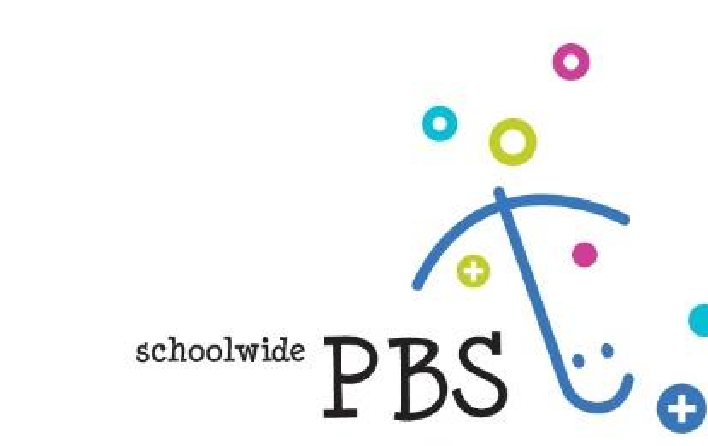 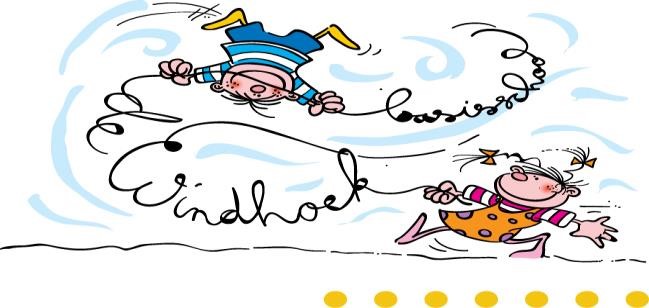 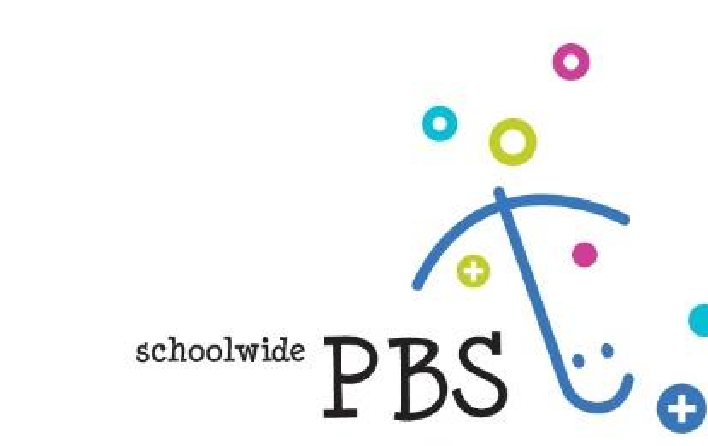 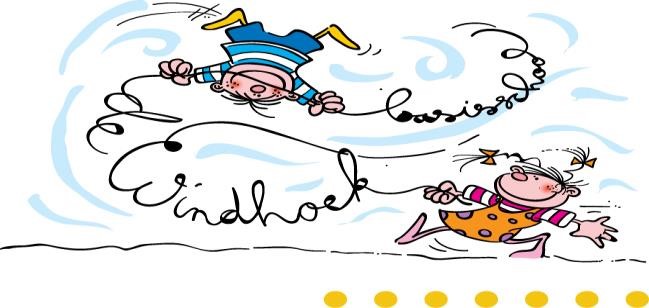 Anti-Pestprotocol Uitgangspunten De school moet een veilige plaats zijn, waar alle kinderen zich op hun gemak voelen, zichzelf durven zijn, zich geaccepteerd weten, vertrouwen in zichzelf en in anderen kunnen hebben. Om de veiligheid te waarborgen, zijn regels en structuur nodig. Wij benaderen alle leerlingen met respect. Wij leven met de kinderen mee. Daarbij gaat het niet alleen over zaken die met school te maken hebben, maar wij besteden ook aandacht aan zaken uit de privésfeer die kinderen als belangrijk ervaren. De leerkrachten  bevorderen het zelfvertrouwen door een realistische en bovenal positieve verwachting van de leerlingen te hebben. Deze verwachtingen zijn essentieel voor het welzijn, de leermotivatie en de doorgaande ontwikkelingslijn van kinderen. Alle kinderen krijgen de kans om zich op eigen niveau te ontwikkelen. De leerkrachten observeren de leerlingen goed, zodat problemen tijdig worden gesignaleerd en er vervolgens adequaat kan worden gehandeld. Wat is pesten? Pesten betekent het systematisch misbruiken van  persoonlijke macht en/of kracht om anderen die zich niet of moeilijk kunnen verweren pijn te doen, te intimideren of bang te maken met de bedoeling er zelf beter van te worden. Pesten kan variëren van steeds terugkerende kleine pesterijen tot echt bedreigingen en lichamelijk geweld. De ergste vorm van pesten is wanneer een aantal kinderen besluit om één kind te intimideren. Het kent vele vormen zoals: Verbaal – voortdurend plagen, kleineren, uitschelden, uitlachen, roddelen. Lichamelijk – knijpen, laten struikelen, duwen, vechten. Gebaren – dreigende gezichtsuitdrukkingen of –gebaren. Afpersing – eisen dat geld, de middagboterham of schoolwerk wordt afgegeven, dingen afpakken. Buitensluiten – niet mee mogen doen, bij activiteiten steeds worden buitengesloten. Telefonisch of mailen – pesterijen via de telefoon of internet. Wat is de oorzaak van pesten? Pesten komt het meeste voor in de hoogste groepen van de basisschool. Het is het begin van de puberteit, de kinderen ondergaan grote veranderingen op lichamelijk, sociaal en emotioneel gebied. Er zijn kinderen die experimenteren met intimidatie en machtsuitoefening, meestal onder invloed van een groep. Andere kinderen zijn in deze periode juist extra kwetsbaar vanwege veranderingen in hun uiterlijk. Sommige kinderen pesten omdat ze geen betere manier kennen om hun problemen op te lossen en agressie hun normale reactie is als er conflicten zijn. Misschien hebben ze gezien dat hun ouders ook op die manier reageren als er problemen zijn.  De sfeer in een klas kan ook veel invloed hebben op hoe kinderen met elkaar omgaan. Soms doen kinderen mee met het pesten om populair te worden of om bij een groep te horen. Er zijn kinderen die zo slecht in hun vel zitten dat ze andere kinderen pesten om zichzelf sterker te voelen of die een zondebok zoeken waar ze hun eigen frustraties op kunnen afreageren. Sommige kinderen lopen eerder kans om slachtoffer van pesten te worden dan andere. Vaak zijn ze gevoeliger, omzichtiger en rustiger dan andere kinderen. De kans bestaat dat hun reactie op het pesten onbedoeld de pestkop beloont, bijvoorbeeld doordat ze van streek raken, gaan huilen, toegeven of geen weerstand bieden en hun geld of boterhammen aan de pestkop afgeven. Hierdoor raken pestkoppen eraan gewend dat ze hun zin krijgen en zullen ze door blijven gaan met andere kinderen te pesten. Wat zijn de gevolgen van pesten? Kinderen kunnen lichamelijke klachten krijgen als buikpijn, slaapproblemen enzovoort. Kinderen voelen schaamte en kunnen angstig worden. Kinderen kunnen onzeker zijn, weten niet wat eraan te doen, omdat ze bang zijn dat als ze erover ‘klikken’ het pesten dan erger wordt. Wat is ons schoolbeleid tegen pesten? De Windhoek is een school die aandacht besteed aan sociale competentie en burgerschap. Wij  hebben daar ook in 2018 een nieuwe methode voor aangeschaft: KWINK. De methode is geïnspireerd op het boek Groepsplan Gedrag van dr. Kees van Overveld. De school heeft deze eveneens in bezit.  De methode werkt vanuit een preventieve aanpak, maar kan ook remediërend worden gebruikt. De aanpak van pesten is belangrijk en actueel. Zo belangrijk, dat de Nederlandse overheid er veel aan gelegen is om scholen van handvatten te voorzien om pesten aan te pakken. Zeker bij pesten geldt: voorkomen is beter dan genezen (Pestpreventie met Positive Behavior Support; Rob Horner e.a.) De lessen van KWINK zijn opgedeeld in thema’s: ervaringen delen, aardig doen, samenspelen en werken, een taak uitvoeren, jezelf presenteren, een keuze maken, opkomen voor jezelf en omgaan met ruzie. Ze leren bijvoorbeeld dat ze ruzie beter met praten kunnen oplossen. Ze leren ook om samen te werken met andere kinderen of hoe ze op een goede manier voor zichzelf kunnen opkomen. Deze vaardigheden worden schoolbreed geoefend tijdens klassen- of kringgesprekken, rollenspel, lezen met stemmen, creatief schrijven of tekenen en handvaardigheid. De kinderen wordt geleerd hoe ze met elkaar en zichzelf omgaan, zodat ze uitgroeien tot sociaal competente personen, personen die goed met zichzelf en goed met anderen om kunnen gaan, die deel uit willen en kunnen maken van een gemeenschap en daar een actieve bijdrage aan kunnen en willen leveren. Al deze vaardigheden zijn belangrijk voor kinderen: ze zullen deze vaardigheden nu maar ook later nodig hebben in de maatschappij. In pestpreventie met PBS staan 6 lessen: Sociale verantwoordelijkheid met daarin STOP – LOOP – PRAAT Reageren op STOP – LOOP – PRAAT, ook door omstanders. Roddelen, waarbij STOP – LOOP – PRAAT centraal staat Kwetsende opmerkingen, waarbij STOP – LOOP – PRAAT centraal staat 5. Cyberpesten, waarbij STOP – LOOP – PRAAT centraal staat Wij begeleiden de kinderen om zich weerbaar op te stellen. In groep 8 krijgen zij een specifieke weerbaarheidtraining gericht op het voortgezet onderwijs, waarbij zij bijvoorbeeld leren hoe ze zich kunnen opstellen om geen slachtoffer van pesters te worden.  In het najaar en het voorjaar van elk schooljaar worden registraties  gemaakt van de sociaalemotionele ontwikkeling van alle leerlingen. De Sociale Competentie Observatie Lijst (SCOL) is een leerlingvolgsysteem voor sociale competentie. Met de SCOL brengen wij het gedrag van de kinderen in kaart en volgen wij hun ontwikkeling per jaargroep. In de groepen 6, 7 en 8 vullen de leerlingen de vragenlijst ook zelf in. Onze methode en de SCOL gaan uit van dezelfde visie op sociale competentie. Ze hebben dezelfde gedragscategorieën en gaan over dezelfde doelen. Op basis van deze resultaten kunnen we nog gerichter een keuze maken voor de lessen uit de methode en vaststellen of de lessen effect hebben gehad. Wat te doen als het toch gebeurt? STOP – LOOP – PRAAT STOP  = schoolbreed signaal dat iemand over je grens gaat. LOOP  = wanneer het stopsignaal niet het gewenste effect heeft, weglopen bij het ongewenst gedrag vandaan. PRAAT = zoek hulp bij een volwassene. Alle leerkrachten reageren op dezelfde  manier op een leerling die over ongewenst gedrag komt praten. Als ouder Wordt uw kind op school toch gepest, of voelt het zich niet lekker in de groep? Meldt dit dan in de eerste plaats bij de leerkracht. Wacht daar niet mee. Komt u er met de leerkracht niet uit, neem dan contact op met de directie. Pesten mag nooit worden genegeerd en het aanpakken van de pestkop moet je niet aan kinderen overlaten. Volwassenen moeten zodra het probleem hun bekend is, onmiddellijk optreden. Vertel je kind wat je eraan gaat doen. Praat met de mensen die de leiding hebben op de plek waar het pesten zich voordoet. Bepaalde vormen van pesten houden meteen op zodra de school of andere ouders weten van het probleem. Volwassenen kunnen de pestkop aanspreken, scherper in de gaten houden en dit kind helpen om op een andere manier zijn problemen op te lossen. Wat niet helpt, is kinderen leren of vertellen dat ze moeten terugvechten. De beste manier om pestgedrag te bestrijden is om je kind te leren hoe hij of zij zich kan opstellen tegenover de pestkoppen en om veranderingen aan te brengen in de situatie waar het pesten zich voordoet.  Als leerkracht Als leerkrachten besteden wij klassikaal aandacht aan het pesten. Wij steunen en informeren de ouders van gepeste kinderen en pesters. Als wij pestgedrag waarnemen of als wij het idee hebben dat er sprake is van ‘onderhuids pesten’. Wij besteden op een adequate manier aandacht aan kinderen die worden gepest, de pesters en de toeschouwers. Dit gebeurt door middel van de methode en haar werkvormen. Tijdens deze lessen betrekken wij de middengroep over hun rol in het geheel. Juist de toeschouwers moeten in actie komen en het pestgedrag melden.  Wij bieden hulp aan het kind dat wordt gepest door te luisteren naar het kind en zijn/haar problemen serieus te nemen. Met het gepeste kind overleggen we over mogelijke oplossingen.Welke vorm van ongewenst gedrag er ook gemeld wordt, reageer op de volgende specifieke wijze: Grijp meteen in wanneer er wordt gepest. Luister rustig naar het kind en stel vast wat er precies is gebeurd.Bekrachtig de leerling voor het melden van het ongewenste gedrag (bijvoorbeeld met ‘Ik ben blij dat je het mij verteld hebt.’). Vat het probleem samen.Vraag:  Wie, waar en wanneer. Stimuleer het kind om een aanpak te bedenken: Vraag: ‘Heb je het stopsignaal gebruikt?’ Zo ja, complimenteer. Vraag: ‘Ben je weggelopen van het ongewenste gedrag?’ Zo ja, complimenteer. Zorg voor de veiligheid van de leerling. Oefenen: Als de leerling het stopsignaal inadequaat of niet heeft gegeven, oefen de stop, loop, praat routine nogmaals met de leerling. Hoe vaak dit geoefend moet worden, hangt af van de frequentie van de meldingen. Herhaaldelijk ongewenst gedrag m.b.t. slachtoffer:Praat aan het begin van alle niet-klassikale momenten kort met de leerling en herinner hem eraan hoe hij moet reageren op probleemgedrag. Maak een lijst met oplossingen en kies er één of meer die een redelijke kans van slagen hebben. Speel een gekozen oplossing samen met het kind na, voordat hij deze gaat uitproberen. Praat aan het eind van de niet-klassikale momenten weer met hem, vraag hoe het ging en beloon hem voor juist handelen. Wij bespreken met de pester wat pesten voor een ander betekent. Belangrijk is dat kinderen ook leren hoe zij moeten reageren op een stopsignaal van een ander. Bekrachtig eerst de leerling voor het maken van tijd om iets met je te bespreken (bv. Goed dat we het er even samen over kunnen hebben!) Vraag:  ‘Heb je gezien en gehoord dat  ……..jou het stopsignaal gaf?’ Vraag door indien nodig (wat wel gezien?).’       Zo ja: ‘Hoe heb je daarop gereageerd?’ Oefen indien niet gestopt is met het ongewenste gedrag de routine ‘reageren op een stopsignaal’. Zo nee: Oefen de routine ‘stop, loop, praat met de melder’.  Vraag:  ‘Heb je gezien dat ………. wegliep)?’ Vraag door indien nodig (wat wel gezien?)                                            Zo ja: ‘Hoe heb je daarop gereageerd?’ Oefen indien niet gestopt is met het ongewenste gedrag de routine ‘reageren op een stopsignaal’. Zo nee: Oefen de routine ‘stop, loop, praat met de melder’. Oefenen:  Hoe vaak geoefend wordt, hangt af van de ernst en de frequentie van het ongewenste gedrag. Herhaaldelijk ongewenst gedrag van de daderChronische dader van probleemgedrag Praat aan het begin van alle niet-klassikale momenten kort met de leerling en herinner hem eraan hoe hij moet reageren als een andere leerling tegen hem zegt dat hij moet stoppen of wegloopt. Praat aan het eind van de niet-klassikale momenten weer met hem, vraag hoe het ging en beloon hem voor goed gedrag. Wij zijn als school in een goede positie om pesten te onderkennen en op een positieve manier tussenbeide te komen. Een brede aanpak waarbij de hele school betrokken is, is nodig om alle kinderen ervan te doordringen dat pesten ontoelaatbaar is. Kinderen moeten leren dat ze rechten hebben, maar ook dat ze verantwoordelijkheden hebben. Bijvoorbeeld voor de omgang met elkaar en voor een goede sfeer op school. Onze school kan de kinderen stimuleren om hun pestgedrag te melden en er iets aan te doen. Daarbij moet nadrukkelijk worden gesteld dat rapporteren over pesten iets anders is dan klikken. Klikken doen kinderen om zelf beter te worden, pestgedrag melden is van andere orde.  Als school hebben we aan herhaaldelijk ongewenst gedrag consequenties verbonden. Deze zijn opgenomen in het “Menu van consequenties” aan het eind van dit ani-pestprotocol.Als kind Kinderen moeten leren dat ze rechten hebben, maar ook verantwoordelijkheden. Bijvoorbeeld voor de omgang met elkaar en voor een goede sfeer op school.  Daarbij moeten kinderen weten dat het melden van pestgedrag iets anders is dan klikken. Als je wordt gepest, kun je het beste iemand in vertrouwen nemen. Blijf er niet zelf mee rond lopen! Op school kun je het tegen juf of meester zeggen. Het is geen klikken als je dit doet! Vind je het moeilijk om naar de juf of meester te gaan, praat dan met iemand anders waar je vertrouwen in hebt. Denk aan je vader, moeder, oom, tante, trainer van de sportclub of iemand anders waar je een goed gevoel bij hebt.  Een paar tips,  die je misschien kunnen helpen:  Kom voor jezelf op,  je bent het waard!  Hieronder kun je lezen hoe je dat kunt doen.  De basisregel Groep 1 t/m 4  Als ik zeg stop, dan hou je op. Groep 5 t/m 8 Stop. Hou op.  Stap 1 “Stop, Hou op!Kijk de pester aan, en zeg dat hij/zij moet stoppen. Als hij/zij dat niet doet, loop dan rustig bij hem/haar weg. Probeer niet te laten merken dat je bang bent. Zeg niets meer en kijk ook niet achterom.  Stap 2 Blijf rustigHoe meer jij jezelf terugtrekt of juist hoe meer jij uit je dak gaat, des te blijer maak je de pesters. Dus na “Stop, hou op” weglopen.  Stap 3 Negeer de pesterProbeer rustig te blijven en de pesters te negeren. Pesters vinden het namelijk alleen maar leuk als jij reageert. Wanneer je dit niet doet, is de lol er voor de meeste pesters gauw vanaf. Het zal misschien niet meteen helpen. Probeer het dus echt vol te houden.  Stap 4 Sta rechtopLaat met je lichaamshouding zien dat je niet bang bent (ook al ben je dat wel van binnen). Dit werkt echt. Sta recht op houd je borst naar voren, en je benen een beetje uit elkaar. Ga thuis voor de spiegel staan en oefen met rechtop staan. Houd je borst vooruit en kijk zelfverzekerd naar jezelf in de spiegel. Als je wilt kun je ook oefenen met korte zinnetjes, zoals: Stop daarmee! Of, "Houd daar nu mee op".  Stap 5 Wees jezelfVergeet niet dat je mag zijn wie je bent. Jij bent gewoon goed zoals je bent.  En......je hoeft ook echt niet iedereen aardig te vinden, dat geldt andersom ook.  Op De Windhoek  hebben wij de regel: Wij geven elkaar een goed gevoel. Stap 6 Kijk de ander aanKijk de ander zelfverzekerd (maar niet uitdagend) aan!  Kijk dus niet naar beneden.  Stap 7 Maak vrienden met anderenAls je vrienden maakt, sta je er niet alleen voor en word je minder gauw gepest. Een paar tips om vrienden te maken:  toon interesse in andere kinderen. Praat bijvoorbeeld met iemand in de pauze. Nodig kinderen uit voor je feestje. Spreek iemand aan in de klas die je niet zo goed kent. Misschien is diegene wel hartstikke aardig!    Stap 8 Loop weg met een rechte rugHuilen of woest worden, vinden de pesters alleen maar heel erg leuk. Probeer daarom gewoon weg te lopen met een rechte rug. Belangrijk! Uitgangspunten van het menu: alle schoolmedewerkers hanteren hetzelfde menu van milde, kortdurende consequenties bij ongewenst gedrag. Dit helpt om een lijn te trekken naar leerlingen toe, wat de voorspelbaarheid en daarmee de veiligheid voor leerlingen vergroot.Wij passen de reactie procedure toe:waarschuwenconsequentie noemen bij doorgaan gedragzeggen dat je verwacht dat er een goede keus wordt gemaaktweglopen De gekozen consequenties zijn:makkelijk in te zetten en haalbaar / controleerbaargericht op het voorkomen van escalatiesgeen straf voor degenen die de consequentie uitdeeltMeest voorkomende incidenten:niet aan de regels houden /grens opzoekenb.v. doorheen praten / geen vinger opsteken / niet stil zijn als dat wordt gevraagd / rennen in de gang / niet luisteren naar leerkrachtaan elkaar zitten b.v. slaan / schoppen / duwen / aan elkaars spullen zittendiscussies voerenanderen buitensluiten bij spelmateriaal gebruiken waar het niet voor bedoeld isPrivileges afnemenNiet zelf een taak kiezenNiet (verder) voetballenStorend materiaal afnemenChecklist: STOP-LOOP-PRAAT Zeg:  ”Stop, Hou op! Blijf rustig. Negeer de pester. Sta rechtop. Wees jezelf. Kijk de ander aan. Maak vrienden met anderen. Loop weg met een rechte rug. Menu van consequenties op ongewenst gedrag 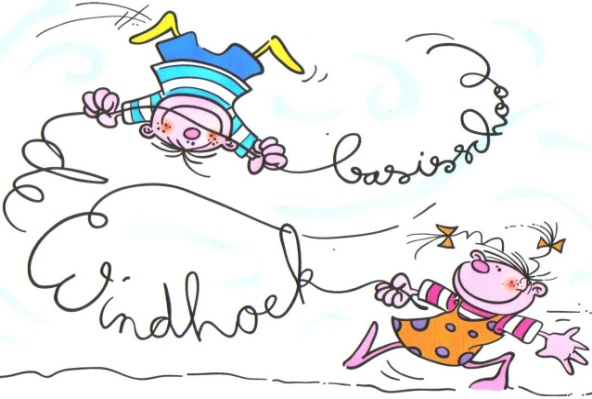 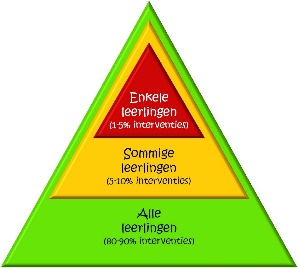 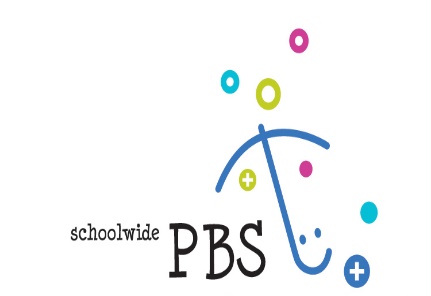 Ongewenst gedragconsequentieTe bewegelijk en/of te luid zijnLeerling uit de situatie halenKies wat van toepassing is:time-out in dezelfde ruimte5 minuten apart (gym)les op een rustige plek afmakenniet op de gang werkenuit de kringeven niet samenwerkenRennen door de gangRustig teruglopen en opnieuwOnacceptabel taalgebruikWaarschuwing en excuus aanbiedenBij herhaling goed gedrag lesIets afpakken Teruggeven en excuus makenPestenWij hanteren het pestprotocolZowel de pester, de gepeste als de groep worden aangesprokenOuders worden geïnformeerdElkaar pijn doen/ Slaan/schoppen?Time-out Samen uitpraten en excuus makenAnderen buitensluitenSamen uitpraten Misbruik van materiaalHerstellen van materiaal in pauze of na schooltijdWanneer het materiaal niet herstelbaar is, ouders inlichten en evt. laten vergoeden.Te laat komenTijd dubbel inhalen na schooltijd